                                                       Acuerdo de Compensación de Horas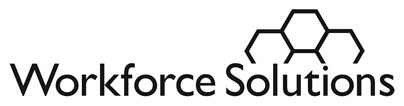 Propósito: Usar este formulario para establecer y documentar los términos del acuerdo entre Workforce Solutions y el cliente para que el cliente compense las horas de participación. 
Nombre:______________________________________	  Fecha de hoy: ____________________Número de Seguro Social: _________________________________Mes/Año de Colaboración: ______________	 Horas Semanales Asignadas: _____________Actividades Asignadas:  ______________________________________________________Nro. de Horas a Compensar:  ________________	Total de Horas Debidas: _______________ Fecha Límite: ____________________Total de Horas Debidas: _______________ Fecha Límite: ___________________Total de Horas Debidas: _______________ Fecha Límite: ___________________Acuerdo
Participación: Entiendo que debo participar en las actividades que Workforce Solutions me asignó. Entiendo que debo presentar un reporte de mis horas de colaboración y los documentos de prueba correspondientes en la fecha límite establecida en este formulario.  
Justificativo apropiado: Entiendo que debo ponerme en contacto con Workforce Solutions en la fecha límite establecida en este formulario — en caso de que tenga una buena razón para no participar en las actividades que se me asignaron.Sanción: Entiendo que el no participar o presentar un justificativo en la fecha límite que se me asignó en este formulario tendrá las siguientes consecuencias:Workforce Solutions notificará a la Comisión de Salud y Servicios Humanos de Texas para que dé de baja mi subsidio y los beneficios que recibo de Medicaid, y por lo tanto tendré que presentar una nueva solicitud para seguir recibiendo esta asistencia.  Se interrumpirá la ayuda económica que recibo de Workforce Solutions — que incluye los pagos por gastos de cuidado de niños.Firma del Cliente de Workforce Solutions	OBLIGATORIA			FechaFirma del Asesor de Workforce Solutions    OBLIGATORIA			Fecha